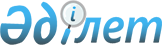 Об утверждении перечня работодателей, предлагающих организацию рабочих мест для прохождения молодежной практики на 2012 год
					
			Утративший силу
			
			
		
					Постановление акима Акжарского района Северо-Казахстанской области от 1 февраля 2012 года N 42. Зарегистрировано Департаментом юстиции Северо-Казахстанской области 29 февраля 2012 года N 13-4-137. Утратило силу - постановлением акима Акжарского района Северо-Казахстанской области от 24 мая 2012 года N 151

      Сноска. Утратило силу - постановлением акима Акжарского района Северо-Казахстанской области от 24.05.2012 N 151      В соответствии с подпунктом 13) пункта 1 статьи 31 Закона Республики Казахстан от 23 января 2001 года № 148 «О местном государственном управлении и самоуправлении в Республике Казахстан, статьями 7, 18-2 Закона Республики Казахстан от 23 января 2001 года № 149 «О занятости населения», Правилами организации и финансирования молодежной практики, утвержденными Постановлением Правительства Республики Казахстан от 19 июня 2001 года № 836 акимат района ПОСТАНОВЛЯЕТ:



      1. Утвердить прилагаемый Перечень работодателей, предлагающих организацию рабочих мест для прохождения молодежной практики безработных граждан из числа выпускников организаций технического и профессионального образования, послесреднего и высшего образования на 2012 год (далее – Перечень).



      2. Контроль за исполнением настоящего постановления возложить на заместителя акима района Сыздыкова Ж.Б., начальника государственного учреждения «Отдел занятости и социальных программ Акжарского района Северо-Казахстанской области» Мукалыкову С.С.



      3. Настоящее постановление вводится в действие по истечении десяти календарных дней с момента его первого официального опубликования.      Аким района                                А. Тастемиров

Утверждено

постановлением акимата

Акжарского района

от 1 февраля 2012 года № 42 Перечень работодателей, предлагающих организацию рабочих мест для прохождения молодежной практики
					© 2012. РГП на ПХВ «Институт законодательства и правовой информации Республики Казахстан» Министерства юстиции Республики Казахстан
				№

п/

нНаименование

работодателяНаименование

специальности,

профессииКоличес

тво ор

ганизуе

мых ра

бочих

местПродол

житель

ность

моло

дежной

практи

ки в

меся

цахРазмер

месяч

ной за

работ

ной

платы,

тенге1Частный предприниматель "Байдала"бухгалтер1626 0001Частный предприниматель "Байдала"техник-

программист1626 0001Частный предприниматель "Байдала"повар2626 0002Индивидуальный предприниматель "Жанабаев"техник-

программист2626 0002Индивидуальный предприниматель "Жанабаев"повар 4626 0002Индивидуальный предприниматель "Жанабаев"бармен2626 0003"Управление Юстиции Акжарского района Северо-

Казахстанской области"юрист2626 0003"Управление Юстиции Акжарского района Северо-

Казахстанской области"экономист1626 0003"Управление Юстиции Акжарского района Северо-

Казахстанской области"педагог-

организатор1626 0004Государственное учреждение "Отдел экономики и бюджетного планирования Северо-

Казахстанской области"экономист1626 0005Государственное учреждение "Отдел финансов Акжарского района Северо-

Казахстанской области»юрист1626 0006Государственное учреждение "Отдел образования, физической культуры и спорта Акжарского района Северо-

Казахстанской области"бухгалтер1626 0006Государственное учреждение "Отдел образования, физической культуры и спорта Акжарского района Северо-

Казахстанской области"техник-

программист1626 0006Государственное учреждение "Отдел образования, физической культуры и спорта Акжарского района Северо-

Казахстанской области"преподаватель3626 0007Государственное учреждение "Отдел строительства Акжарского района Северо-

Казахстанской области"техник-

строитель1626 0007Государственное учреждение "Отдел строительства Акжарского района Северо-

Казахстанской области"финансист1626 0007Государственное учреждение "Отдел строительства Акжарского района Северо-

Казахстанской области"техник-

программист1626 0008Индивидуальный предприниматель "Омарова"повар-кондитер2626 0008Индивидуальный предприниматель "Омарова"техник-

программист2626 0008Индивидуальный предприниматель "Омарова"техник-

электрик1626 0008Индивидуальный предприниматель "Омарова"тренер-

преподователь

по спорту2626 0008Индивидуальный предприниматель "Омарова"учитель физической культуры1626 00010Акжарский районный узел Телекоммуника

цииэлектро-монтер6626 00011Индивидуальный предприниматель "Каримов"техник-

электрик1626 00011Индивидуальный предприниматель "Каримов"повар1626 00011Индивидуальный предприниматель "Каримов"техник-

строитель1626 00011Индивидуальный предприниматель "Каримов"техник-

программист3626 00012Индивидуальный предприниматель "Кенжебулатов"техник-

программист1626 00013Государственное учреждение "Налоговое управление по Акжарскому району Северо-

Казахстанской области"финансист1626 00013Государственное учреждение "Налоговое управление по Акжарскому району Северо-

Казахстанской области"экономист1626 00013Государственное учреждение "Налоговое управление по Акжарскому району Северо-

Казахстанской области"юрист1626 00013Государственное учреждение "Налоговое управление по Акжарскому району Северо-

Казахстанской области"техник-

программист1626 00014Государственное учреждение "Управление Комитета по правовой статистике и СУ ГП РК по Северо-

Казахстанской области"юрист1626 00015Государственное учреждение "Отдел внутренней политики Акжарского района Северо-

Казахстанской области"юрист1626 00016Государственное учреждение "Отдел внутренних дел Акжарского района Северо-

Казахстанской области"юрист4626 00017Государственное учреждение "Центр занятости Акжарского района Северо-

Казахстанской области"экономист1626 00017Государственное учреждение "Центр занятости Акжарского района Северо-

Казахстанской области"юрист1626 00017Государственное учреждение "Центр занятости Акжарского района Северо-

Казахстанской области"бухгалтер1626 00018Индивидуальный предприниматель "Фатик Н.П. Кулинария"кондитер1626 00018Индивидуальный предприниматель "Фатик Н.П. Кулинария"повар1626 00019Индивидуальный предприниматель "Хамитова"повар1626 00019Индивидуальный предприниматель "Хамитова"бухгалтер1626 00020Индивидуальный предприниматель "Калижанова"повар2626 00021КГП на ПХВ "Акжарская Центральная районная больница"техник-программист3626 00022Коммунальное Государственное Предприятие "Акжар"финансист1626 00022Коммунальное Государственное Предприятие "Акжар"делопроизводи

тель1626 00022Коммунальное Государственное Предприятие "Акжар"юрист1626 00022Коммунальное Государственное Предприятие "Акжар"техник-

программист1626 00022Коммунальное Государственное Предприятие "Акжар"бухгалтер1626 00022Коммунальное Государственное Предприятие "Акжар"слесарь-

сантехник1626 00023Акжарский РУПС СКОФ АО "Казпочта"бухгалтер1626 00023Акжарский РУПС СКОФ АО "Казпочта"финансист1626 00023Акжарский РУПС СКОФ АО "Казпочта"бухгалтер-экономист1626 00023Акжарский РУПС СКОФ АО "Казпочта"делопроизводи

тель1626 00023Акжарский РУПС СКОФ АО "Казпочта"техник-

электрик1626 00024Крестьянское хозяйство "Кусумус"юрист1626 00024Крестьянское хозяйство "Кусумус"фермер1626 00024Крестьянское хозяйство "Кусумус"повар1626 00024Крестьянское хозяйство "Кусумус"финансист1626 00025Государственное коммунальное казенное предприятие "Школа искусств"хореограф1626 00025Государственное коммунальное казенное предприятие "Школа искусств"специалист по учебной части1626 00025Государственное коммунальное казенное предприятие "Школа искусств"преподаватель1626 00025Государственное коммунальное казенное предприятие "Школа искусств"музыкальный руководитель1626 00026Государственное учреждение "Аппарат акима Талшикского аульного округа Акжарского района Северо-

Казахстанской области"переводчик1626 00026Государственное учреждение "Аппарат акима Талшикского аульного округа Акжарского района Северо-

Казахстанской области"организатор лесного хозяйства1626 00026Государственное учреждение "Аппарат акима Талшикского аульного округа Акжарского района Северо-

Казахстанской области"юрист1626 00027Государственное учреждение "Отдел занятости и социальных программ Акжарского района Северо-

Казахстанской области"Техник-

программист1626 00027Государственное учреждение "Отдел занятости и социальных программ Акжарского района Северо-

Казахстанской области"юрист1626 00027Государственное учреждение "Отдел занятости и социальных программ Акжарского района Северо-

Казахстанской области"переводчик1626 00028Народно-демокра

тическая партия

"Нур Отан"делопроизводи

тель1626 00028Народно-демокра

тическая партия

"Нур Отан"юрист1626 00028Народно-демокра

тическая партия

"Нур Отан"бухгалтер1626 00029Государственное учреждение "Аппарат акима Акжарского района"юрист2626 00029Государственное учреждение "Аппарат акима Акжарского района"переводчик1626 00029Государственное учреждение "Аппарат акима Акжарского района"экономист1626 00029Государственное учреждение "Аппарат акима Акжарского района"финансист2626 00030Товарищество с ограниченной ответственнос

тью "Талшык-

Астык"Техник-

электрик 3626 00030Товарищество с ограниченной ответственнос

тью "Талшык-

Астык"газоэлектро

сварщик4626 00030Товарищество с ограниченной ответственнос

тью "Талшык-

Астык"лаборант2626 00031Товарищество с ограниченной ответственнос

тью "Жалын-2"повар-кондитер5626 00032Государственное учреждение "Аппарат акима Айсаринского сельского округа Акжарского района Северо-

Казахстанской области"экономист1626 00033Государственное учреждение "Аппарат акима Ленинградского аульного округа Акжарского района Северо-

Казахстанской области"юрист1626 00033Государственное учреждение "Аппарат акима Ленинградского аульного округа Акжарского района Северо-

Казахстанской области"финансист1626 00033Государственное учреждение "Аппарат акима Ленинградского аульного округа Акжарского района Северо-

Казахстанской области"переводчик1626 00033Государственное учреждение "Аппарат акима Ленинградского аульного округа Акжарского района Северо-

Казахстанской области"землеустрои

тель1626 00033Государственное учреждение "Аппарат акима Ленинградского аульного округа Акжарского района Северо-

Казахстанской области"делопроизводи

тель2626 00033Государственное учреждение "Аппарат акима Ленинградского аульного округа Акжарского района Северо-

Казахстанской области"экономист2626 00033Государственное учреждение "Аппарат акима Ленинградского аульного округа Акжарского района Северо-

Казахстанской области"международные отношения1626 00033Государственное учреждение "Аппарат акима Ленинградского аульного округа Акжарского района Северо-

Казахстанской области"специалист по социальной работе1626 00033Государственное учреждение "Аппарат акима Ленинградского аульного округа Акжарского района Северо-

Казахстанской области"ветеринар1626 00034Товарищество с ограниченной ответственнос

тью "Даут-

Астык"техник-механик2626 00034Товарищество с ограниченной ответственнос

тью "Даут-

Астык"техник-

строитель2626 00034Товарищество с ограниченной ответственнос

тью "Даут-

Астык"слесарь-

ремонтник2626 00034Товарищество с ограниченной ответственнос

тью "Даут-

Астык"бухгалтер1626 00035Государственное учреждение "Отдел сельского хозяйства и ветеринарии Акжарского района Северо-

Казахстанской области"агроном1626 00035Государственное учреждение "Отдел сельского хозяйства и ветеринарии Акжарского района Северо-

Казахстанской области"финансист2626 00035Государственное учреждение "Отдел сельского хозяйства и ветеринарии Акжарского района Северо-

Казахстанской области"ветеринар2626 00036Фермерское хозяйство "Алдонгаров"финансист-

бухгалтер1626 00036Фермерское хозяйство "Алдонгаров"делопроизводи

тель1626 00037Государственное учреждение "Аппарат акима Кенащинского сельского округа Акжарского района Северо-

Казахстанской области"делопроизводи

тель1626 00038Государственное учреждение "Акжарский районный архив Северо-

Казахстанской области"делопроизводи

тель1626 00038Государственное учреждение "Акжарский районный архив Северо-

Казахстанской области"правовед2626 00039Индивидуальный предприниматель "Махметова М.Б."кондитер1626 00040Государственное учреждение «Отдел культуры и развития языков Акжарского района»учитель казахского языка2626 00040Государственное учреждение «Отдел культуры и развития языков Акжарского района»организатор массовых мероприятий1626 00040Государственное учреждение «Отдел культуры и развития языков Акжарского района»делопроизводи

тель2626 00040Государственное учреждение «Отдел культуры и развития языков Акжарского района»программист2626 00040Государственное учреждение «Отдел культуры и развития языков Акжарского района»библиотекарь1626 00040Государственное учреждение «Отдел культуры и развития языков Акжарского района»хореограф1626 00040Государственное учреждение «Отдел культуры и развития языков Акжарского района»программист1626 00041Представитель

ство «Астык коймалары» Хлебная база № 7Тракторист-

машинист1626 00041Представитель

ство «Астык коймалары» Хлебная база № 7токарь1626 00041Представитель

ство «Астык коймалары» Хлебная база № 7водитель-

машинист1626 00041Представитель

ство «Астык коймалары» Хлебная база № 7газоэлектро

сварщик1626 00041Представитель

ство «Астык коймалары» Хлебная база № 7техник-

электрик1626 00042Государственное учреждение «Департамент статистики Северо-

Казахстанской области»экономист1626 000ВСЕГО:ВСЕГО:ВСЕГО:164